Муниципальное казенное дошкольное образовательное учреждение детский сад общеразвивающего вида «Огонёк» города Слободского Кировской области                     (МКДОУ д/с «Огонёк»)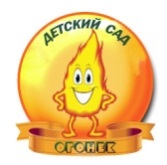 Исследовательская работана тему «Почему осенью деревья сбрасывают листву?»                  Автор работы: Дарья Поротикова                                                                                                                    Дата рождения:  20.04.2015Руководитель: Устюжанинова Ольга Петровна, воспитатель высшей категории Слободской, 2021ОглавлениеВведение…………………………………………………………………..3Основная часть……………………………………………………………4Заключение………………………………………………………………..5Список литературы……………………………………………………….6ВведениеВ нашей стране много лесов: хвойные, лиственные, смешанные. С приходом осени природа окрашивается в разные краски: становится золотой, оранжевой , красной, багряной. Неоднократно поэты воспевали красоту осенней природы, но с приходом холодов деревья начинают терять свою красоту- листья с деревьев опадают и в природе это явление называют – листопадом.  Почему так происходит? Цель: Узнать почему с приходом холодов с деревьев опадают листья?Задачи: Узнать больше информации о лиственных деревьях.Установить причины листопада.Узнать значение листьев в жизни дерева.Используемая литература: Энциклопедии:- Большая энциклопедия дошкольника; - Всё о растениях;- Новая энциклопедия школьника.Методы исследования: изучение литературы, опрос, поиск информации в сети Интернет. Основная часть Я заметила, что весной на деревьях появляются первые листочки. Сначала они маленькие, потом они увеличиваются в размерах. Ранней весной листьев немного на деревьях. Летом деревья зеленые на них много листьев. А осенью, когда наступают холода, деревья сбрасывают листву.  Я задумалась: Почему это происходит? Почему они не остаются с нами зимовать? Мне захотелось узнать об этом поподробнее.Я предположила, может они боятся замерзнуть зимой?  Я подумала, что взрослые должны знать ответы на все вопросы. Поэтому, я спросила у бабушки. Она ответила, что деревья с листьями могут сломаться под тяжестью снега.А еще ответы на все вопросы я нашла в сети Интернет. С помощью листьев деревья дышат и получают питательные вещества. А еще они накапливают вредные вещества, которые есть в воздухе. Осенью вместе с листьями дерево избавляется от вредных веществ, накопленных за лето.  В книге я прочитала,  что осенью, когда начинает холодать, почва постепенно замерзает и корням деревьев все труднее становится добывать из нее воду. К зиме дерево совсем перестает получать воду и питание из почвы. Если бы листья продолжали оставаться на дереве, то вода испарилась бы через их поверхность и дерево тогда погибло.Я сделала вывод: листопад- это защита деревьев в зимнее время от холода и от отравления вредными веществами.Из книг я узнала что деревья очищают воздух, которым мы дышим. Поэтому их так много в нашем городе.А сейчас отгадайте мои загадки: Летом вырастают, а осенью опадают?Падают с ветки золотые монетки.Не мерзнут, а все дрожат?Растут зеленеют, упадут пожелтеют, полежат – почернеют  Спасибо за внимание!!! ЗаключениеВ ходе исследовательской работы я узнала, что листья с деревьев опадают, потому что перестают получать необходимое питание. А  листопад-  это защита деревьев в зимнее время от холода и отравления вредными веществами. Список литературы1.www.perseybaby.ru.2. Чижевский, А.Е. Я познаю мир. Экология (Текст). – Москва, 1997. – 14-15 с.3. Хрипкова, А.Г. Естествознание (Текст). – Москва, Просвещение, 1994. – 150 с.